Протокол № 23Об итогах закупа лекарственных средств и ИМН по оказанию гарантированного объема бесплатной медицинской помощи на 2018 год.      г. Алматы                                                                                                                                                                                               «27»  июля 2018 г.Организатор закупок РГП на ПХВ «Казахский Национальный Медицинский Университет имени С.Д.Асфендиярова» Министерства Здравоохранения Республики Казахстан, находящегося по адресу г. Алматы, ул. Толе Би 94, в соответствии с п.103 главой 10 Правил  организации и проведения закупа лекарственных средств, профилактических (иммунобиологических, диагностических, дезинфицирующих) препаратов, изделий медицинского назначения и медицинской техники, фармацевтических услуг по оказанию гарантированного объема бесплатной медицинской помощи и медицинской помощи в системе обязательного социального медицинского страхования» утвержденного Постановлением Правительства РК от 30.10.2009 г. № 1729, провел закуп способом запроса ценовых предложений  по следующим наименованиям:Выделенная сумма  2 744 160   (два миллиона семьсот сорок четыре тысячи сто шестьдесят) тенге 00 тиын.Место поставки товара: г. Алматы,  Университетская клиника  «Аксай» мкр. Таусамалы, ул. Жана Арна д. 14/1.2. Наименование потенциальных поставщиков, представивщих ценовое предложение до истечения окончательного срока предоставления ценовых предложений:1. ТОО «Lex Trade» (Лекс Трейд) , г. Алматы, ул. Ратушного 64 а ( в 17.45)	Закуп состоялся по следующему  лоту:Организатор закупок РГП на ПХВ «Казахский национальный медицинский университет имени С.Д. Асфендиярова» МЗ РК по результатам оценки и сопоставления ценовых предложений потенциальных поставщиков РЕШИЛА:- определить победителем ТОО "«Lex Trade» (Лекс Трейд) " (г. Алматы, ул. Ратушного 64 а) по лоту №19  и заключить с ним договор на сумму  996000 (девятьсот девяносто шесть тысяч) тенге, на основании предоставления только одного ценового предложения;         Признать несостоявшимся лоты № 1-18 на основании отсутствия представленных ценовых предложений.         Победитель представляет Заказчику или организатору закупа в течение десяти календарных дней со дня признания победителем пакет документов, подтверждающие соответствие квалификационным требованиям, согласно главе 10, пункта 113 Постановления Правительства РК от  г. №1729.          Председатель комиссии:        Руководитель Департамента экономики и финансов                         _______________________              Утегенов А.К.       Члены комиссии:                                                                                       Руководитель управления государственных закупок                         _________________________         Кумарова Н.А.        Руководитель отдела лекарственного обеспечения                             _________________________         Адилова Б.А.        Секретарь комиссии:                                                                                __________________________         Айдарова А.О.С.Ж.АСФЕНДИЯРОВ АТЫНДАҒЫҚАЗАҚ ҰЛТТЫҚ МЕДИЦИНА УНИВЕРСИТЕТІ 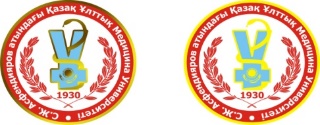 КАЗАХСКИЙ НАЦИОНАЛЬНЫЙ МЕДИЦИНСКИЙ  УНИВЕРСИТЕТ ИМЕНИ  С.Д.АСФЕНДИЯРОВАП.ПНаименование  ТовараКраткое описаниеЕд.измКол-воСрок
поставки ТовараЦена за единицу товараОбщ. стоим. Товара
(в тенге)1Гепаринраствор для инъекций 5000МЕ/мл по 5млампула200по письменной заявке Заказчика в течении 15 календарных дней393,4578690,002Эритромицинтаблетка 250мг №20таб1000по письменной заявке Заказчика в течении 15 календарных дней20,0020000,003Ампицилинтаблетка 250мг №20таб1000по письменной заявке Заказчика в течении 15 календарных дней4,004000,004Габапентин капсула 300 мг № 50кап1000по письменной заявке Заказчика в течении 15 календарных дней98,9198910,005Тонометр детский с манжеткойдетский с манжеткойшт10,00по письменной заявке Заказчика в течении 15 календарных дней8 000,0080000,006Тонометр взрослыйТонометр взрослыйшт20,00по письменной заявке Заказчика в течении 15 календарных дней3 600,0072000,007ELGHTCHEK 3WPH-1,5мл Контрольный раствор на гематологический аппарат Sysmex kx21фл2по письменной заявке Заказчика в течении 15 календарных дней13 400,026 800,08ELGHTCHEK 3WPL-1,5мл Контрольный раствор на гематологический аппарат Sysmex kx21фл2по письменной заявке Заказчика в течении 15 календарных дней13 400,026 800,09ELGHTCHEK 3WPH-1,5млКонтрольный раствор на гематологический аппарат Sysmex kx21фл2по письменной заявке Заказчика в течении 15 календарных дней13 400,026 800,010CELLPLACK 20 (SYSMEX)Гематологический реагентуп3по письменной заявке Заказчика в течении 15 календарных дней57 100,0171 300,011CellCleasn (CL-50), 50мл+1+30С (Sysmex)Гематологический реагентуп1по письменной заявке Заказчика в течении 15 календарных дней47 400,047 400,012Stomotolyser-WH 3Х500мл 2+35С (Sysmex)Гематологический реагентуп4по письменной заявке Заказчика в течении 15 календарных дней90 000,0360 000,013HC-Lise CF 1000 (ML)Лизирующий раствор без ционида 1лшт5по письменной заявке Заказчика в течении 15 календарных дней30 000,0150 000,014CDS E NZYMATIC CLE ANERФерментативный очиститель 1лшт5по письменной заявке Заказчика в течении 15 календарных дней30 000,0150 000,015CDS Quick claning SolutionБыстрый очищающий р-р 50,0шт1по письменной заявке Заказчика в течении 15 календарных дней30 000,030 000,016Кровь контрольная Para 12 Exted 3x25ml 1LКонтрольная кровь для гемотологического анализаторафл2по письменной заявке Заказчика в течении 15 календарных дней60 910,0121 820,017Кровь контрольная Para 12 Exted 3x25ml 1NКонтрольная кровь для гемотологического анализаторафл2по письменной заявке Заказчика в течении 15 календарных дней60 910,0121 820,018Кровь контрольная Para 12 Exted 3x25ml 1HКонтрольная кровь для гемотологического анализаторафл2по письменной заявке Заказчика в течении 15 календарных дней60 910,0121 820,019Тест полоски Combina 13Тест полоски для определения параметров Общего анализа мочиуп40по письменной заявке Заказчика в течении 15 календарных дней25 900,01 036 000,0№НаименованиеХарактеристикаЕд. изм.Кол-воЦена за единицу, тенгеТОО «Lex Trade» (Лекс Трейд)№НаименованиеХарактеристикаЕд. изм.Кол-воЦена за единицу, тенгецена2Тест полоски Combina 13Тест полоски для определения параметров Общего анализа мочиуп40  2590024900